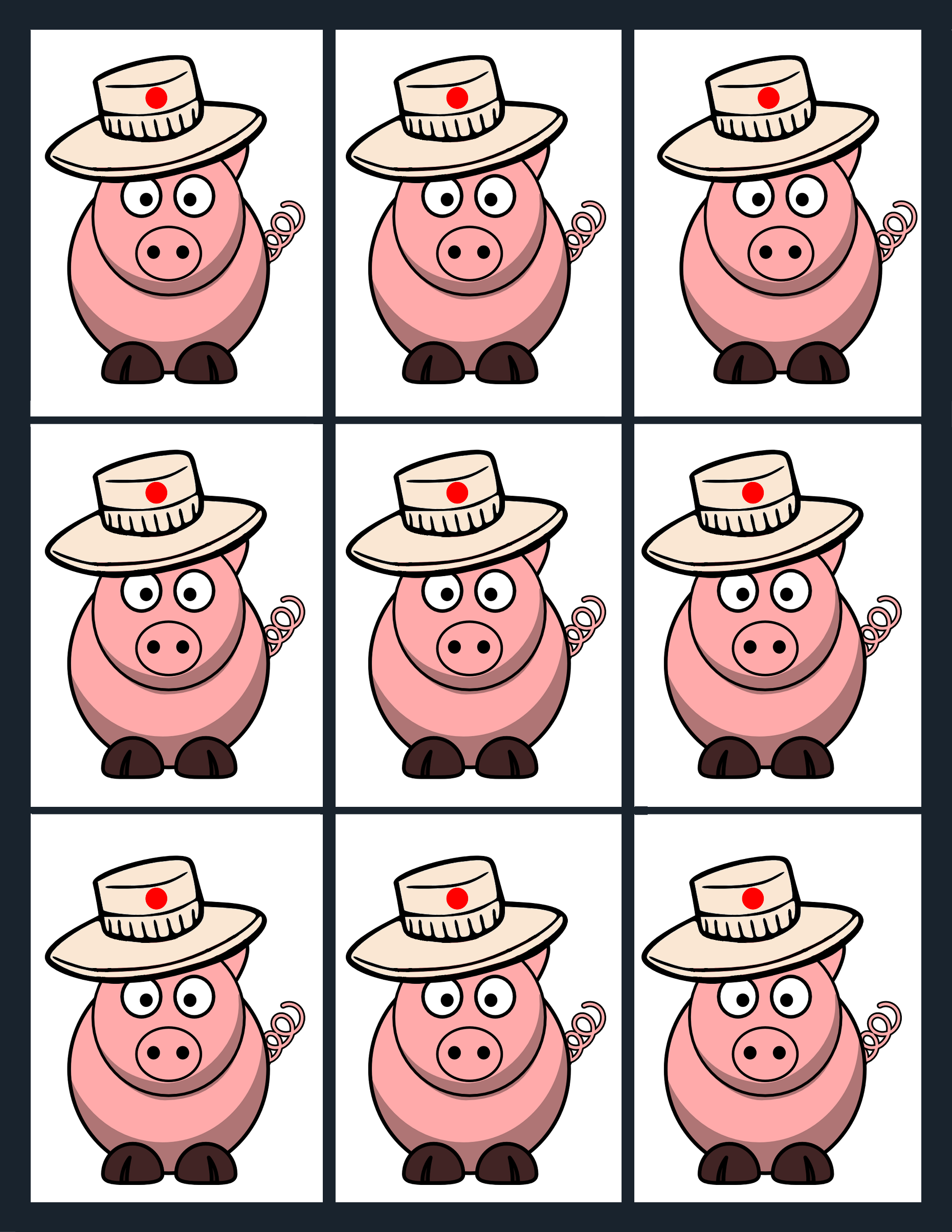 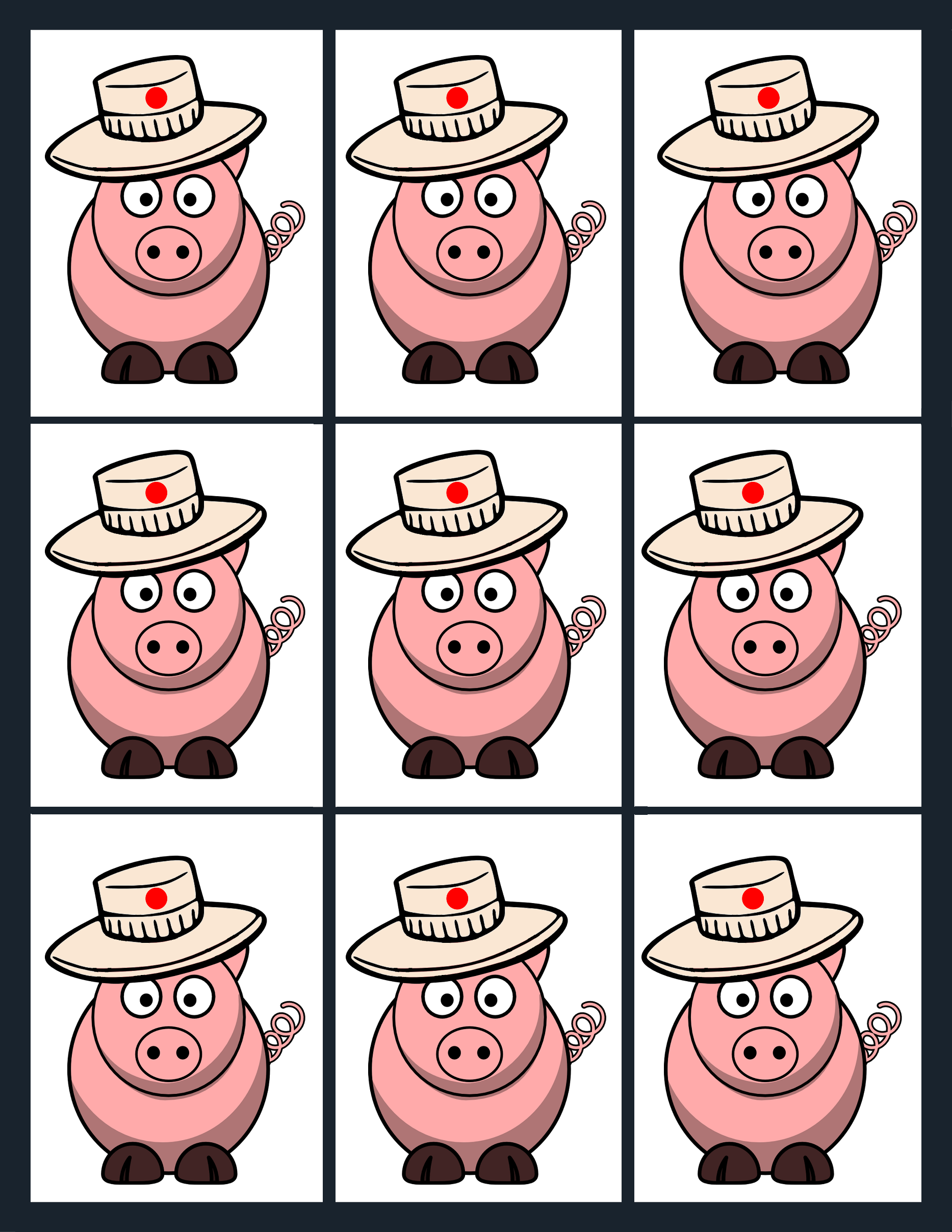 Terms of UseDOG ON A LOG Printables are made available free of charge for educational purposes.You may:Use them in a home, group, or school setting.Place a link to them on your website. www.dogonalogbooks.com/printables Create individualized game cards using the supplied Word and PDF files.You may NOT:Use the Tup or other copyrighted images except in the personalization of educational game cards.You may not sell or distribute DOG ON A LOG Printables.You may not host them on your website or upload them to any other website or shared website.Copyright ©2019 By Pamela BrookesAll Rights Reserved.For information, contact the publisher at read@dogonalogbooks.com